5.1 Practice – Modelling Polynomials1.	Identify which of the following expressions are polynomials. a)	2m2 + 1	b)		c)	–4x	d)		e)	0.25y22.	Name the coefficients, variable, degree, and constant term of each polynomial.a)	–8y		b)   12		              c)   –2b2 – b + 10			d)   –4 – b 	3.	Identify each polynomial as a monomial, binomial, or trinomial.a)	19t		b)  g – 4g2 + 5		            c)  –1 + xy + y2		d)  4 – 11w4.	Determine if the pairs of polynomials are equivalent (the same) or not.–h2 – 3 + 4h  and  –3 + 4h – h25m – 3  and –3 + 5mc)	–2 – y2 + 5xy  and  y2 + 5xy – 25.	Use algebra tiles to model each polynomial. Sketch the tiles.a)	–5 + y2	     b)   2x – 1	    c)	–3a2 – 2a + 1	      d)  3z	e)	v2 – 4v6.	Write a polynomial to match the following conditions.a)	2 terms, degree 1, with a constant term of 4b)	3 terms, degree 2, with a coefficient of –2 on the 2nd degree term 5.1 Practice – Answers1.	2m2 + 1, –4x, 0.25y22.	a)	coefficient –8; variable y; degree 1; no constant termb)	no coefficient; no variable; degree 0; constant term 12c)	coefficients –2, –1; variable b; degree 2; constant term 10 d)	coefficient –1; variable b; degree 1; constant term –43.	a)	monomial	b)	trinomial c)	trinomial	d)	binomial4.	a)  yes     b)  yes    c) no5.	a)		b)	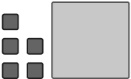 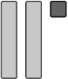 c)	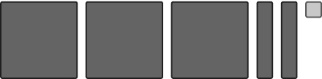 d)		e)	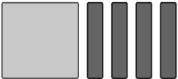 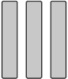 6.	Answers will vary. Check your answer with the teacher. Examples:
a) 3m + 4	b)	–2y2 + 5y – 1